ALL FY20 SI GRANTS: Open in GME on March 1, 2019 and close May 1, 2019;are competitive and require detailed high-quality applications;require newly (2019-20) completed CNA, root cause analyses and aligned IAP; and all funded strategies and action steps must be evidence-based.COMPREHENSIVE SUPPORT AND IMPROVEMENT (CSI) GRANT Eligible Applicants 	CSI Schools identified for low achievement. This is a competitive grant.  A detailed application with all required elements and documents is required to be considered for funding.  Grant awards will not be made to Local Education Agencies (LEAs) that are out of compliance with state or federal requirements, fiscal or programmatic.  Purpose To provide funding for CSI schools to implement the strategies and action steps in the School IAP.DirectionsLEA and School teams collaborate to write a strong, detailed application, provide all required documents and check and sign assurances.  LEA’s assigned specialist is available for assistance.Use the rubric when completing application narrative questions.Application completion with all required documents and evidence in GME by May 1, 2019 is required.  Additional inquiries from ADE will not be made.The application will be scored using the scoring rubric provided. Seventy percent of points is required for funding.LEAs will be notified of award or non-award by June 1.Complete all sections in GMEProgram DetailsFFATA and GSA VerificationContact InformationProgram Narrative QuestionsAssurancesRelated DocumentsSignature Page in required related documents (required)Evidence Based Summary Form/s in required related documents (required)Graphs, tables and charts necessary for a complete application (optional, as needed)Proposed BudgetComplete a proposed budget in GME.  Be sure to include sufficient details in the narrative.Items must support improved student achievement and identified root causes.Be sure that the requests for funds are allowable. Out of state travel and large expenditures for capital items are generally not allowed.  Check with your specialist, if you have questions or need assistance building your budget.Requirements Completed new 2019-20 CNA uploaded in ALEATThorough root cause analyses (fishbones) uploaded in ALEATCompleted 2019-20 LEA and School IAP in ALEAT including SI required goalsComprehensive Support and Improvement Grant Allowable ExpendituresAll Comprehensive Support and Improvement School activities funded with Title I 1003 (a) School Improvement funds must be reasonable and necessary and directly related to the implementation of the LEA and School Integrated Action Plan. It must address the needs identified in the schools’ Comprehensive Needs Assessment and root cause analyses and advance the overall goal to increase the academic achievement in low performing schools.Data driven decision-making processStrategies and action steps based on CNA and root cause analyses data Leadership Development activitiesProfessional Learning activities (including conferences and related travel)Educational Service Provider (external provider) services based on specific needs identified in CNA and root cause analyses (selection process, scope of work and evaluation measures required)Supplies directly related to strategies and action stepsPositions necessary for IAP implementation (job descriptions required)Stipends for off contract work (above and beyond duties necessary to job function); planning committees, researching evidence-based interventions, curricula, assessmentsBoard approved hourly rate paid, must be reasonableRequires time and effort logsGenerally, this grant will not fund large capital items.This grant will NOT fund performance incentive pay or stipends.Criteria for ComplianceGrant recipients are required to:Receive EPS approval for revisions prior to implementing any change in spending or programSubmit revisions for any fiscal or programmatic changeIn accordance with sound accounting practices, LEAs are required to request reimbursements monthly.Keep necessary Time and Effort documentationSubmit Completion Reports on timeGrantees failing to meet any single requirement of compliance are subject to possible funding forfeiture.GRADUATION RATE GRANT Eligible Applicants  Schools identified as Comprehensive Support and Improvement Schools for low graduation rate.This is a competitive grant.  A detailed application with all required elements and documents is required to be considered for funding.  Grant awards will not be made to Local Education Agencies (LEAs) that are out of compliance with state or federal requirements, fiscal or programmatic.  PurposeTo provide funding to implement Integrated Action Plan strategies and action steps to increase graduation rate.DirectionsLEA and School teams collaborate to write a strong, detailed application, provide all required documents and check and sign assurances.  LEA’s assigned specialist is available for assistance.Use the rubric when completing application narrative questions.Application completion with all required documents and evidence in GME by May 1, 2019 is required.  Additional inquiries from ADE will not be made.The application will be scored using the scoring rubric provided. Seventy percent of points is required for funding.LEAs will be notified of award or non-award by June 1.Complete all sections in GMEProgram DetailsFFATA and GSA VerificationContact InformationProgram Narrative QuestionsAssurancesRelated DocumentsSignature Page in required related documents (required)Evidence Based Summary Form/s in required related documents (required)Graphs, tables and charts necessary for a complete application (optional, as needed)Proposed BudgetComplete a proposed budget in GME.  Be sure to include sufficient details in the narrative.Items must support improved achievement and identified root causes.Be sure that the requests for funds are allowable. Out of state travel and large expenditures for capital items are generally not allowed.  Check with your specialist, if you have questions or need assistance building your budget.Requirements Completed new 2019-20 CNA uploaded in ALEATThorough root cause analyses (fishbones) uploaded in ALEATCompleted 2019-20 LEA and School IAP in ALEAT including SI required goalsCSI Graduation Rate Grant Allowable ExpendituresAll Comprehensive Support and Improvement School activities funded with Title I 1003 (a) School Improvement funds must be reasonable and necessary and directly related to the implementation of the LEA and School Integrated Action Plan. It must address the needs identified in the schools’ Comprehensive Needs Assessment and advance the overall goal to increase graduation rate.Data driven decision-making processStrategies and action steps based on root cause/s identified for low graduation rateLeadership DevelopmentProfessional Learning activities and related travel costsSupplies directly related to action stepsStipends for off contract work (above and beyond duties necessary to job function); planning committees, researching evidence-based interventions, curricula, assessments, conducting or attending professional learning directly connected to planning or implementation of an intervention for school year 2018-19.Board approved hourly rate paid, must be reasonableRequires time and effort logsThis grant will NOT fund positions, performance incentive pay or stipends or capital outlay items.Criteria for ComplianceGrant recipients are required to:Receive EPS approval for revisions prior to implementing any change in spending or programSubmit revisions for any fiscal or programmatic changeIn accordance with sound accounting practices, LEAs are required to request reimbursements monthly.Keep necessary Time and Effort documentationSubmit Completion Reports on timeGrantees failing to meet any single requirement of compliance are subject to possible funding forfeiture.SIG COHORT 4 YEAR 4 SUSTAINABILITYEligible Applicants 	ONLY SIG Cohort 4 schools, who have successfully implemented SIG Cohort 4 Year 3 implementation grant.  Grant awards will not be made to Local Education Agencies (LEAs) that are out of compliance with state or federal requirements, fiscal or programmatic. PurposeThe purpose of the 1003(g) School Improvement Grant (SIG) is to provide local educational agencies (LEAs) that demonstrate the greatest need for the funds and the strongest commitment to use the funds to provide adequate resources in order to raise substantially the achievement of students in their lowest-performing schools and with the right investments, can serve as learning labs for the LEA to pilot and implement practices that could eventually have system-wide impact.DirectionsLEA and School teams collaborate to write a strong, detailed sustainability application, provide all required documents, provide evidence of compliance, if necessary, and check and sign assurances.  LEA’s assigned specialist is available for assistance.Use the rubric when completing application narrative questions.Application completion with all required documents and evidence in GME by May 1, 2019 is required.  Additional inquiries from ADE will not be made.Required DocumentsSignature pageOptional DocumentsCompleted program details charts/graphs/tablesThe application will be scored using the scoring rubric provided. Awards will be made based on the scored application and the demonstrated capacity and commitment to continued implementation of selected model and sustainability plan.  Seventy percent of points is required for funding.LEAs will be notified of award or non-award by June 1.Complete all sections in GMEProgram DetailsFFATA and GSA VerificationContact InformationProgram Narrative QuestionsAssurancesRelated DocumentsSignature Page in required related documents (required)Graphs, tables and charts necessary for a complete application (optional, as needed)Completed new 2019-20 CNA uploaded in ALEATThorough root cause analyses (fishbones) uploaded in ALEATCompleted 2019-20 LEA and School IAP in ALEAT including SI required goalsProposed BudgetComplete a proposed budget in GME.  Be sure to include sufficient details in the narrative.Items must support strategies and action steps based on the model being implemented and applicable CNA data and root cause analysesBe sure that the requests for funds are allowable.  Check with your specialist, if you have a question or need assistance building your budget. All SIG activities funded with 1003 (g) School Improvement funds must be reasonable and necessary and directly related to the implementation of the LEA and School Integrated Action Plan and selected model. It must address the needs identified in the schools’ Comprehensive Needs Assessment and advance the overall goal to increase the academic achievement in low performing schools.Requirements Completed CNA uploaded in ALEATThorough root cause analyses with fishbones diagrams uploaded in ALEATCompleted L/SIAP in including SI required goals and tagged SIG at action step level Assurances in GMEAll sections in GMESIG Allowable ExpendituresAll SIG activities funded with 1003 (g) School Improvement funds must be reasonable and necessary and directly related to the implementation of the LEA and School Integrated Action Plan. It must address the needs identified in the schools’ Comprehensive Needs Assessment and root cause analyses as well as the requires strategies in the selected model and advance the overall goal to increase the academic achievement in low performing schools.Data driven decision-making processStrategies and action steps based on selected model required strategies and CNA data and root cause analysesStrategies and action steps directly related to elements in selected Federal Model and IAPProfessional Learning activities (including conferences and related travel)Educational Service Provider (external provider) services based on specific needs identified in CNASupplies directly related to implementation of model and/or IAPCapital outlay items necessary to implement model and/or IAPPosition salaries necessary to implement model and/or IAPStipends for off contract work (above and beyond duties necessary to job function); planning committees, researching evidence-based interventions, curricula, assessments, conducting or attending professional learning directly connected to planning or implementation of an intervention for school year 2018-19.Board approved hourly rate paid, must be reasonableRequires time and effort logsCriteria for ComplianceGrant recipients are required to:Receive EPS approval for revisions prior to implementing any change in spending or programSubmit revisions for any fiscal or programmatic changeIn accordance with sound accounting practices, LEAs are required to request reimbursements monthly.Keep necessary Time and Effort documentationSubmit Completion Reports on timeGrantees failing to meet any single requirement of compliance are subject to funding forfeiture.Continuation Funding Eligibility Criteria for FY21 Improved Student OutcomesSignificant improvement in leading indicatorsSignificant improvement in lagging indicatorsIncrease in the percent of proficient students in reading and math Increase in graduation rate Implementation of selected Model and IAP with FidelityMet IAP goalsImplementation of SIG model and IAPCapacity to implement sustainability plan for Year 5Programmatic and Fiscal ComplianceAccurate and timely submission of all required programmatic and fiscal requirementsCompliant with all state and federal funding requirements/programsHigh quality application completed with necessary details and evidence.SIG AssurancesSIG COHORT 5 This is a unique 2-year opportunity for funds to implement whole school reform.  Select from Transformation, Turnaround, Early Learning or Evidence Based Whole School Reform Models. The grant is highly competitive and will fund up to 10-12 schools. Grant allocations will be between $50,000 and $400,000 depending on school size, model chosen, demonstrated needs and Integrated Action Plans.  CSI Funds will be available for a year 3 sustainability grant for schools who have successfully implemented dramatic improvements in year 1 and 2.  Eligible Applicants 	CSI Low achievement schools that were not previously funded in SIG cohorts 1, 2, 3, or 4.  Note: SIG is different than CSI school improvement grants.Grant awards will not be made to Local Education Agencies (LEAs) that are out of compliance with state or federal requirements, fiscal or programmatic. PurposeThe purpose of the 1003(g) School Improvement Grant (SIG) is to provide local educational agencies (LEAs) that demonstrate the greatest need for the funds and the strongest commitment to use the funds to provide adequate resources to substantially raise the achievement of students in their lowest-performing schools.  This is a unique 2-year opportunity for funds to implement whole school reform; selecting from the following models: Transformation, Turnaround, Early Learning or an Evidence Based Whole School Reform Model.  DirectionsLEA and School teams collaborate to write a strong, detailed application, provide all required documents, provide evidence of compliance, if necessary, and check and sign assurances.  LEA’s assigned specialist is available for assistance.Use the rubric when completing application narrative questions.Application completion with all required documents and evidence in GME by May 1, 2019 is required.  Additional inquiries from ADE will not be made.Required DocumentsSignature pageOptional DocumentsCompleted program details charts/graphs/tables necessary to answer the narrative questionsEvidence-based summary formThe application will be scored using the scoring rubric provided. Awards will be made based on the scored applications and the demonstrated capacity and commitment to implement the selected model.  LEAs will be notified of award or non-award by June 15.Complete All Sections In GMEProgram DetailsFFATA and GSA VerificationContact InformationProgram Narrative QuestionsAssurancesRelated DocumentsSignature Page in required related documents (required)Graphs, tables and charts necessary for a complete application (optional, as needed)Evidence based summary form (optional, if applicable)Completed new 2019-20 CNA uploaded in ALEATThorough root cause analyses (fishbones) uploaded in ALEATCompleted 2019-20 LEA and School IAP in ALEAT including SI required goalsProposed BudgetComplete a proposed budget in GME.  Be sure to include sufficient details in the narrative.Items must support strategies and action steps based on the model being implemented and applicable CNA data and root cause analyses and IAPRequirements Completed CNA uploaded in ALEATThorough root cause analyses with fishbones diagrams uploaded in ALEATCompleted L/SIAP in including SI required goals and tagged SIG at action step level Assurances in GMEAll sections in GMEAllowable ExpendituresAll SIG activities funded with 1003 (g) School Improvement funds must be reasonable and necessary and directly related to the implementation of the LEA and School Integrated Action Plan. It must address the needs identified in the schools’ Comprehensive Needs Assessment and root cause analyses as well as the requires strategies in the selected model and advance the overall goal to increase the academic achievement in low performing schools.Data driven decision-making processStrategies and action steps based on selected model required strategies and CNA data and root cause analysesStrategies and action steps directly related to elements in selected Federal Model and IAPProfessional Learning activities (including conferences and related travel)Educational Service Provider (external provider) services based on specific needs identified in CNASupplies directly related to implementation of model and/or IAPCapital outlay items necessary to implement model and/or IAPPosition salaries necessary to implement model and/or IAPStipends for off contract work (above and beyond duties necessary to job function); planning committees, researching evidence-based interventions, curricula, assessments, conducting or attending professional learning directly connected to planning or implementation of an intervention for school year 2018-19.Board approved hourly rate paid, must be reasonableRequires time and effort logsCriteria for ComplianceGrant recipients are required to:Receive EPS approval for revisions prior to implementing any change in spending or programSubmit revisions for any fiscal or programmatic changeIn accordance with sound accounting practices, LEAs are required to request reimbursements monthly.Keep necessary Time and Effort documentationSubmit Completion Reports on timeGrantees failing to meet any single requirement of compliance are subject to funding forfeiture.Continuation Funding Eligibility Criteria for FY21Improved Student OutcomesSignificant improvement in leading indicatorsSignificant improvement in lagging indicatorsIncrease in the percent of proficient students in reading and math Increase in graduation rate Implementation of selected Model and IAP with FidelityMet IAP goalsImplementation of SIG model and IAPCapacity to implement selected school wide model for Year 2Programmatic and Fiscal ComplianceAccurate and timely submission of all required programmatic and fiscal requirementsCompliant with all state and federal funding requirements/programsHigh quality application completed with necessary details and evidence.SIG AssurancesNEW SYSTEMIC LEADERSHIP DEVELOPMENT GRANT Eligible ApplicantsLEAs with schools identified as Comprehensive Support and Improvement Schools (CSI) in 2017-18 and/or Targeted Support and Improvement Schools identified in 2018-19PurposeTo provide funding to LEAs with CSI and/or TSI Schools for participation in approved systemic leadership education or executive leadership programs and any required related costsDue date: May 1, 2019Complete all sections in GMEProgram DetailsContact InformationNarrative questionsAssurancesProposed budget with detailed narrativeRequired Related DocumentsSignature Page Selected Leadership Program application/information Official program description or brochure including benefits, details program long-term and short-term goals, program elements, participant eligibility, participation dates, length of program, program research baseOptional Related DocumentsFunding release form as neededEvidence based Summary Form as neededSystemic Leadership Development Grant Allowable ExpendituresCost of approved programRelated travel costsCost of any required program coach or mentorSystemic Leadership Development Grant Assurances		                 Commitment to make the selected leadership program a top priorityAdherence to all program requirements including:Completion of program’s planning requirements (i.e. 90-day plans)Participation of the top LEA leadership (including Superintendent) in systemic program/process/plan implementation, monitoring and evaluation required by selected programParticipation of the school leadership team in systemic program/process/plan implementation, monitoring and evaluation required by selected programTop LEA leadership (including Superintendent) and school leadership teams attendance and active, positive participation in every convening/training/meeting School leadership (principal and other appropriate personnel) regularly conduct short cycle observation and feedback classroom visits in addition to evaluation observationEffective organization of time for weekly structured professional learning communities (PLCs)LEA leadership (including Superintendent) regularly conduct site visits to focus on successful planning and implementation of program plans (i.e. 90-day plans) and/or Integrated Action PlanPlanning for sustainability of systematic changes made as a result of the programSubmission of timely reimbursement requestsSubmission of summary reports as requested by ADESYSTEMIC LEADERSHIP DEVELOPMENT GRANT-CONTINUATIONThis is a continuation grantEligible ApplicantsLEAs who received FY19 Systemic Leadership Development Grant funding for the same programPurposeTo provide funding to LEAs with CSI AND TSI Schools for continued participation in the same approved systemic education or executive leadership programs and any related costsDue date: May 1, 2019Complete all sections in GMEProgram DetailsContact InformationNarrative questionsAssurancesProposed budget with detailed narrativeRequired Related DocumentsSignature Page Selected Leadership Program application/information - Official program description or brochure including benefits, details program long-term and short-term goals, program elements, participant eligibility, participation dates, length of program, program research baseOptional Related DocumentsFunding release form as needed Evidence based Summary Form as neededSystemic Leadership Development Grant Allowable ExpendituresCost of approved programRelated travel costsCost of any required program coach or mentorSystemic Leadership Development Grant Assurances		                 Commitment to make the selected leadership program a top priorityAdherence to all program requirements including:Completion of program’s planning requirements (i.e. 90-day plans)Participation of the top LEA leadership (including Superintendent) in systemic program/process/plan implementation, monitoring and evaluation required by selected programParticipation of the school leadership team in systemic program/process/plan implementation, monitoring and evaluation required by selected programTop LEA leadership (including Superintendent) and school leadership teams attendance and active, positive participation in every convening/training/meeting School leadership (principal and other appropriate personnel) regularly conduct short cycle observation and feedback classroom visits in addition to evaluation observationEffective organization of time for weekly structured professional learning communities (PLCs)LEA leadership (including Superintendent) regularly conduct site visits to focus on successful planning and implementation of program plans (i.e. 90-day plans) and/or Integrated Action PlanPlanning for sustainability of systematic changes made as a result of the programSubmission of timely reimbursement requestsSubmission of summary reports as requested by ADEEVIDENCE-BASED IMPROVEMENT ESSA GUIDANCEEvidence-based improvement, as outlined by Every Student Succeeds Act (ESSA) of 2015, requires states, LEAs, and schools to base improvement efforts on those strategies, practices, programs, and interventions which have a solid evidence-base. ESSA (Section 8002) outlines four tiers of evidence. The table below includes ESSA’s definition for each of the four tiers, along with a practical interpretation of each tier.School Improvement Grants fund strategies and action steps using strategies, practices, programs, and interventions with strong, moderate, or promising evidence. “Demonstrating a Rationale” is not an allowable evidence base for schools in school improvement.Evidenced-based improvement allows states and schools flexibility in choosing interventions however, it also brings more local responsibility. It becomes the combined responsibility of the state and the school to ensure that they align improvement efforts, at all tiers of instruction, to solid evidence. LEA and school leadership teams can utilize multiple resources to determine whether a strategy, practice, program or intervention meets the Strong, Moderate, or Promising ESSA evidence requirements based on rigorous studies from a reputable third-party evaluator.See Guidance on the ESSA Levels of Evidence for School Improvement Grants http://www.azed.gov/improvement/all-schools/ and the ESSA Module http://www.azed.gov/improvement/2018-19-modules/ for specific information, support and resources.Evidence Based Summary FormLEA Grade	LEA Community☐Preschool	☐Urban☐Elementary	☐Rural☐Middle School	☐Suburban☐High SchoolProgram or Strategy Description or Research Paper Abstract:Please upload research report and/or job description to support your strategy to related documents.If you have any questions or need support, contact your Education Program Specialist.BUDGET GUIDELINESBelow are examples of the level of detail required in the budget narrative.Off contract pay 6100Detail needed:  # of staff x # of hours x Board adopted hourly rate = total  What is the specifically pay for? (example: increase learning time- tutoring)Position (example: reading interventionist)Job description required for positionsDetail needed:  # of staff x # of hours = total What is the pay for? (example: committee to research Math supplemental materials)Position (example: data coach)Job description required for positionsEducational Service Providers 6300Educational Service Provider (external provider)Detail needed: Who? What? When? For whom? How much?  # of days x daily rate =      Leadership DevelopmentDetail needed: Who? What? When? For whom? How much?  # of days x daily rate =      Professional Learning ActivitiesDetail needed: Who? What? When? For whom? How much?  # of days x daily rate =Conference registrationDetail needed: Conference name, location? dates?  who is attending? Registration cost x # of staff = Leadership DevelopmentDetail needed: Who? What? When? For whom? How much?  # of days x daily rate =      Professional Learning ActivitiesDetail needed: Who? What? When? For whom? How much?  # of days x daily rate =      Conference registrationDetail needed: Conference name, location? dates?  who is attending? Registration cost x # of staff = Travel Costs 6500Travel expenses related to conferences attended by staff.Detail needed: Conference name and dateTransportation cost x # of staff = Hotel room cost x nights x # of staff = Per Diem x # days x # of staff =Detail needed: Conference name and dateTransportation cost x # of administrators = Hotel room cost x nights x # of administrators = Per Diem x # days x # of administrators =If you have any questions, please call your EPS.Comprehensive Support and Improvement AssurancesComplete and submit School Comprehensive Needs Assessment (CNA) in ALEATComplete thorough root cause analyses for CNA identified primary needs, submit fishbones in ALEATDevelop LEA and School (for each school in improvement) Integrated Action Plan (L/SIAP) as required based on the CNA and root cause analyses results submitted in ALEATThe L/SIAP includes meaningful evidence-based interventions to improve student achievement, Evidence Based Summary Form in GMEMonitor, update, delete, retire or add strategies and action steps to the L/SIAP in ALEAT at least quarterlyEnsure systems, processes, procedures, including operational flexibility are in place to actively to support Comprehensive Support and Improvement SchoolsEnsure effective organization of time for weekly professional learning communities (PLCs)If no, add strategies and action steps to L/SIAPImplement a balanced assessment system including common interim/benchmark assessments at least three times a year. If no, add strategies and action steps to L/SIAPImplement written evidence and standards-based curriculum including materialsIf not, add action steps to L/SIAPObservation and feedback protocol implemented with fidelityIf not, add strategies and action steps to L/SIAPSubmit quarterly interim/benchmark assessment data reports and reflective analysis in ALEATIdentify an LEA contact person who will oversee implementation activities, maintain contact with Support and Innovation (SI) staff, and accompany ADE SI staff during site visits at the school upon requestIf the LEA chooses an educational service provider (external provider) the LEA representative will provide ADE SI with a copy of the process for selecting external providers, job description and evaluation of educational service provider services Submit quarterly reimbursement requestsLEA has written procedures to implement the requirement to minimize the time elapsing between receipt and expenditure of federal funds.LEA has written procedures for determining the allowability of costsLEA has a process ensuring equitable distribution of state funds to all schools regardless of other funding receivedI understand that at any time during the grant period, funds can be frozen or forfeited for lack of monthly reimbursement requests with evidence of use; misuse of funds; or lack of evidence of IAP implementation on the part of the school and/or LEA.I understand if the conditions herein are not adhered to or sufficient progress is not being made, a corrective action plan will be written and implemented.Grad Rate AssurancesComplete and submit School Comprehensive Needs Assessment (CNA) in ALEATComplete thorough root cause analyses for CNA identified primary needs, submit fishbones in ALEATDevelop LEA and School (for each school in improvement) Integrated Action Plan (L/SIAP) as required based on the CNA and root cause analyses results in ALEATThe L/SIAP includes meaningful evidence-based interventions to improve student achievement, Evidence Based Summary Form submitted in GMEMonitor, update, delete, retire or add strategies and action steps to the L/SIAP in ALEAT at least quarterlyEnsure systems, processes, procedures, including operational flexibility are in place to actively to support schools in improvement.Identify an LEA contact person who will oversee implementation activities, maintain contact with Support and Innovation (SI) staff, and accompany ADE SI staff during site visits at the school upon requestComplete and submit EDFacts data when requested by ADEIf the LEA chooses an educational service provider (external provider) the LEA representative will provide ADE SI with a copy of the process for selecting external providers, job description and evaluation of educational service provider services Submit quarterly reimbursement requests (if applicable)LEA has written procedures to implement the requirement to minimize the time elapsing between receipt and expenditure of federal funds.LEA has written procedures for determining the allowability of costsLEA has a process ensuring equitable distribution of state funds to all schools regardless of other funding receivedAccurate and timely submission of all required documents including plan updates and data summariesI understand that at any time during the grant period, funds can be frozen or forfeited for lack of monthly reimbursement requests with evidence of use; misuse of funds; or lack of evidence of IAP implementation on the part of the school and/or LEA.Complete and submit School Comprehensive Needs Assessment (CNA) in ALEATComplete thorough root cause analyses for CNA identified primary needs, submit fishbones in ALEATDevelop LEA and School Integrated Action Plans (L/SIAP) as required based on the selected model and the CNA and root cause analyses results, submitted in ALEATEnsure the L/SIAP includes meaningful evidence-based interventions to improve student achievementEnsure sustainability strategies and action steps are included in the IAPEnsure the L/SIAP includes meaningful evidence-based interventions to improve student achievementEnsure sustainability strategies and action steps are included in the IAPMonitor, update, delete, retire or add strategies and action steps to the L/SIAP in ALEAT at least quarterlyEnsure systems, processes, procedures, including operational flexibility are in place to actively to support SIG SchoolsImplement observation and feedback protocol with fidelitySubmit quarterly interim/benchmark assessment data reports and reflective analysis in ALEATIdentify an LEA contact person who will oversee implementation activities, maintain contact with Support and Innovation (SI) staff, and accompany ADE SI staff during site visits at the school upon requestComplete and submit EDFacts data when requested by ADEIf the LEA chooses an educational service provider (external provider) the LEA representative will provide ADE SI with a copy of the process for selecting external providers, job description and evaluation of educational service provider services Submit LEA and budget revisions for approval prior to implementation or spending funds differently than in approved budgetEnsure all expenditures are allowable under 1003(g)Submit monthly reimbursement requestsEnsure LEA has written procedures to implement the requirement to minimize the time elapsing between receipt and expenditure of federal funds.Ensure LEA has written procedures for determining the allowability of costsEnsure LEA has a process ensuring equitable distribution of state funds to all schools regardless of other funding receivedComplete and submit School Comprehensive Needs Assessment (CNA) in ALEATComplete thorough root cause analyses for CNA identified primary needs, submit fishbones in ALEATDevelop LEA and School Integrated Action Plans (L/SIAP) as required based on the selected model and the CNA and root cause analyses results, submitted in ALEATEnsure the L/SIAP includes meaningful evidence-based interventions to improve student achievementEnsure sustainability strategies and action steps are included in the IAPMonitor, update, delete, retire or add strategies and action steps to the L/SIAP in ALEAT at least quarterlyEnsure systems, processes, procedures, including operational flexibility are in place to actively to support SIG SchoolsImplement observation and feedback protocol with fidelitySubmit quarterly interim/benchmark assessment data reports and reflective analysis in ALEATIdentify an LEA contact person who will oversee implementation activities, maintain contact with Support and Innovation (SI) staff, and accompany ADE SI staff during site visits at the school upon requestComplete and submit EDFacts data when requested by ADEIf the LEA chooses an educational service provider (external provider) the LEA representative will provide ADE SI with a copy of the process for selecting external providers, job description and evaluation of educational service provider services Submit LEA and budget revisions for approval prior to implementation or spending funds differently than in approved budgetEnsure all expenditures are allowable under 1003(g)Submit monthly reimbursement requestsEnsure LEA has written procedures to implement the requirement to minimize the time elapsing between receipt and expenditure of federal funds.Ensure LEA has written procedures for determining the allowability of costsEnsure LEA has a process ensuring equitable distribution of state funds to all schools regardless of other funding receivedI understand that at any time during the grant period, funds can be frozen or forfeited for lack of monthly reimbursement requests with evidence of use; misuse of funds; or lack of evidence of IAP implementation on the part of the school and/or LEA.I understand if the conditions herein are not adhered to or sufficient progress is not being made, a corrective action plan will be written and implemented.TierESSA definitionWhat does it mean?Tier 1 StrongStrong evidence from at least one well-designed and well-implemented experimental study.Experimental studies have demonstrated that the intervention improves a relevant student outcome (e.g., reading scores; attendance rates).Experimental studies (e.g., Random Control Trials) are those in which students are randomly assigned to treatment or control groups, allowing researchers to speak with confidence about the likelihood that an intervention causes an outcome.Well-designed and well implemented experimental studies meet the What Works Clearinghouse (WWC) evidence standards without reservations.The research studies use large, multi-site samples.No other experimental or quasi-experimental research shows that the intervention negatively affects the outcome.Researchers have found that the intervention improves outcomes for the specific student subgroups that the district or school intends to support with the intervention.Tier 2 ModerateModerate evidence from at least one well-designed and well-implemented quasi-experimental study.Quasi-experimental studies have found that the intervention improves a relevant student outcome (e.g., reading scores, attendance rates). Quasi- experimental studies (e.g., Regression Discontinuity Design) are those in which students have not been randomly assigned to treatment or control groups, but researchers are using statistical matching methods that allow them to speak with confidence about the likelihood that an intervention causes an outcome.Well-designed and well-implemented quasi- experimental studies meet the What Works Clearinghouse (WWC) evidence standards with reservations.The research studies use large, multi-site samples.No other experimental or quasi-experimental research shows that the intervention negatively affects the outcome.Researchers have found that the intervention improves outcomes for the specific student subgroups that the district or school intends to support with the intervention.Tier 3PromisingPromising evidence from at least one well-designed and well-implemented correlational study.Correlational studies (e.g., studies that can show a relationship between the intervention and outcome but cannot show causation) have found that the intervention likely improves a relevant student outcome (e.g., reading scores, attendance rates).The studies do not have to be based on large, multi-site samples.No other experimental or quasi-experimental research shows that the intervention negatively affects the outcome.An intervention that would otherwise be considered Tier 1 or Tier 2, except that it does not meet the sample size requirements, is considered Tier 3.Tier 4Demonstrates a RationaleCannot be used with School Improvement fundsDemonstrates a rationale based on high-quality research findings or positive evaluation that such, strategy or intervention is likely to improve student outcomes or other relevant outcomes.Based on existing research, the intervention cannot yet be defined as a Tier 1, Tier 2 or Tier 3.However, there is good reason to believe — based on existing research and data — that the intervention could improve a relevant student outcome.Before using a Tier 4 intervention, districts should:Explore Existing Research: Why do we believe this intervention will meet our needs?Develop a Logic Model: How will the intervention improve student outcomes?Plan to Evaluate: How will we know that the intervention is improving student outcomes?Target gradeCommunityResearch SummaryESSA RatingEffect Size☐Preschool☐Urban☐Strong☐0.0 to .39 ☐Elementary☐Rural☐Moderate☐0.4 to .49 (1-year growth)☐Middle School☐High School☐Suburban☐Promising☐0.5 and above (highly recommended)Instruction 1000 (direct contact with students)Instruction 1000 (direct contact with students)Instruction 1000 (direct contact with students)Function CodeObject CodeTotal Amountsalaries6100Support Services 2100, 2200, 2600, 2700 (staff)Support Services 2100, 2200, 2600, 2700 (staff)Support Services 2100, 2200, 2600, 2700 (staff)Function CodeObject CodeTotal Amountsalaries6100Board adopted hourly rateSupport Services 2100, 2200, 2600, 2700 (staff)Support Services 2100, 2200, 2600, 2700 (staff)Support Services 2100, 2200, 2600, 2700 (staff)Function CodeObject CodeTotal AmountPurchased Professional Services6300TBD based on provider servicesSupport Services 2300, 2400, 2500, 2900 (administrators)Support Services 2300, 2400, 2500, 2900 (administrators)Support Services 2300, 2400, 2500, 2900 (administrators)Function CodeObject CodeTotal AmountPurchased Professional Services6300TBD Support Services 2100, 2200, 2600, 2700 (staff)Support Services 2100, 2200, 2600, 2700 (staff)Support Services 2100, 2200, 2600, 2700 (staff)Function CodeObject CodeTotal AmountOther purchased services6500TBD Support Services 2300, 2400, 2500, 2900 (administrators)Support Services 2300, 2400, 2500, 2900 (administrators)Support Services 2300, 2400, 2500, 2900 (administrators)Function CodeObject CodeTotal AmountOther purchased services6500TBD 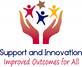 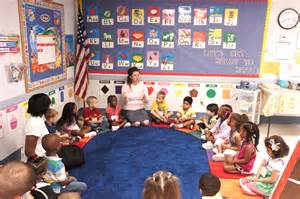 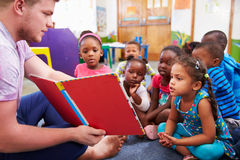 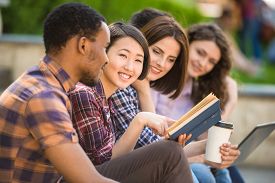 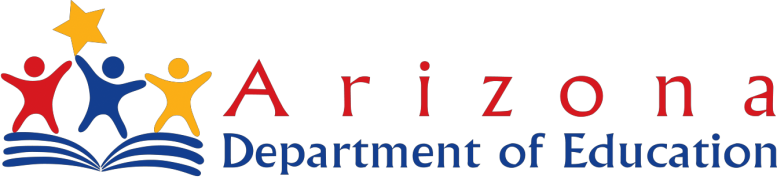 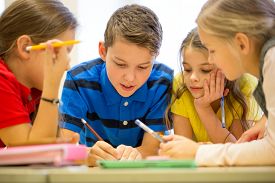 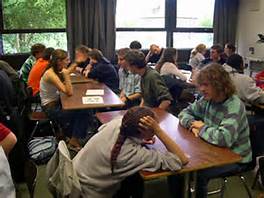 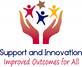 